Проект 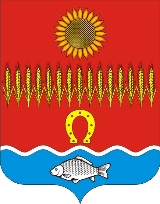 РОСТОВСКАЯ ОБЛАСТЬ             Собрание депутатов Советинского сельского поселенияРЕШЕНИЕ  О внесении изменений в Решение Собрания депутатов Советинского сельского поселения «О порядке проведения конкурса на должность главы Администрации Советинского сельского поселения»  В соответствии со статьей 37 Федерального закона от 06.10.2003 № 131-ФЗ «Об общих принципах организации местного самоуправления в Российской Федерации» Собрание депутатов Советинского сельского поселения решило:1. В приложение 1 решения Собрания депутатов от 25 августа 2016 года № 161 «О порядке проведения конкурса на должность главы Администрации Советинского сельского поселения» внести следующее изменение:1.1. Пункт 3 части 3 изложить в следующей редакции: «3. Для участия в конкурсе гражданин представляет следующие документы:3.1) заявление с просьбой о поступлении на муниципальную службу и            замещении должности муниципальной службы;3.2) собственноручно заполненную и подписанную анкету по форме, установленной уполномоченным Правительством Российской Федерации федеральным органом исполнительной власти;3.3) паспорт;3.4) трудовую книжку и (или) сведения о трудовой деятельности, оформленные в установленном законодательством порядке, за исключением случаев, когда трудовой договор (контракт) заключается впервые;3.5) документ об образовании;3.6) документ, подтверждающий регистрацию в системе индивидуального (персонифицированного) учета, за исключением случаев, когда трудовой договор (контракт) заключается впервые;3.7) свидетельство о постановке физического лица на учет в налоговом органе по месту жительства на территории Российской Федерации;3.8) документы воинского учета - для граждан, пребывающих в запасе, и лиц, подлежащих призыву на военную службу;3.9) заключение медицинской организации об отсутствии заболевания, препятствующего поступлению на муниципальную службу;3.10) сведения о доходах за год, предшествующий году поступления на муниципальную службу, об имуществе и обязательствах имущественного характера;3.10.1) сведения, предусмотренные статьей 15.1 настоящего Федерального закона;3.11) иные документы, предусмотренные федеральными законами, указами Президента Российской Федерации и постановлениями Правительства Российской Федерации.».2. Настоящее решение вступает в силу со дня его официального опубликования (обнародования).3. Контроль за исполнением настоящего решения возложить на постоянную комиссию по вопросам местного самоуправления, связям с общественными организациями, социальной и молодежной политики, торговли, бытового обслуживания, охраны общественного порядка (председатель - Панфёрова Ю.А.).	Председатель Собрания депутатов - глава 	    Советинского сельского поселения	                                               В.А. Бондаренкослобода Советка_________2021 года№ ____ПринятоСобранием депутатов___ апреля 2021 года